Об утверждении перечня  муниципального имущества сельского поселения Татлыбаевский сельсовет муниципального района Баймакский район Республики Башкортостан в целях предоставления во владение и (или) в пользование на долгосрочной основе субъектам малого и среднего предпринимательства и организациям образующим инфраструктуру поддержки субъектов малого и среднего предпринимательстваВ целях реализации Федерального закона от 24.07.2007 № 209-ФЗ «О развитии малого и среднего предпринимательства в Российской Федерации», в соответствии с Постановлением Правительства Российской Федерации от 21.08.2010 г. № 645 «Об имущественной поддержке субъектов малого и среднего предпринимательства при предоставлении федерального имущества», Постановлением Правительства Республики Башкортостан от 09.12.2008 г. № 437 «О Порядке формирования, ведения, обязательного опубликования перечня государственного имущества Республики Башкортостан в целях предоставления во владение и (или) на долгосрочной основе субъектам малого и среднего предпринимательства и организациям, образующим инфраструктуру поддержки субъектов малого и среднего предпринимательства» Совет  сельского поселения Татлыбаевский сельсовет муниципального района Баймакский район Республики БашкортостанРЕШИЛ:1. Утвердить прилагаемый перечень  муниципального имущества сельского поселения Татлыбаевский сельсовет муниципального района Баймакский район Республики Башкортостан в целях предоставления во владение и (или) в пользование на долгосрочной основе субъектам малого и среднего предпринимательства и организациям образующим инфраструктуру поддержки субъектов малого и среднего предпринимательства. (Приложение №1)2. Разместить настоящее решение на официальном сайте сельского поселения                               Татлыбаевский сельсовет муниципального района Баймакский район Республики Башкортостан в сети Интернет.         3.  Контроль за исполнением настоящего решения  возложить на постоянную комиссию по развитию предпринимательства, земельным вопросам, благоустройству и экологии Совета сельского поселения Татлыбаевский сельсовет муниципального района Баймакский район Республики Башкортостан.Глава сельского поселенияТатлыбаевский  сельсоветмуниципального районаБаймакский районРеспублики Башкортостан                                        Р.А.Идрисов                                     Приложение №1                                     к решению Совета                                     сельского поселенияТатлыбаевский сельсоветмуниципального районаБаймакский районРеспублики Башкортостан№129/1 от «26» ноября 2018 г.Переченьмуниципального имущества для предоставленияв долгосрочное владение и пользование субъектаммалого и среднего предпринимательствапо состоянию на  26.11.2018 г. Глава сельского поселенияТатлыбаевский  сельсоветМР Баймакский район РБ                                                     Р.А.ИдрисовБАШ?ОРТОСТАН  РЕСПУБЛИКА№Ы БАЙМА?  РАЙОНЫМУНИЦИПАЛЬ   РАЙОНЫНЫ*ТАТЛЫБАЙ   АУЫЛ   СОВЕТЫАУЫЛ   БИЛ»М»№ЕСОВЕТЫ453656 Татлыбай ауылы,;изз2т Татлыбаев урамы, 48АТел. (34751)  4-45-38.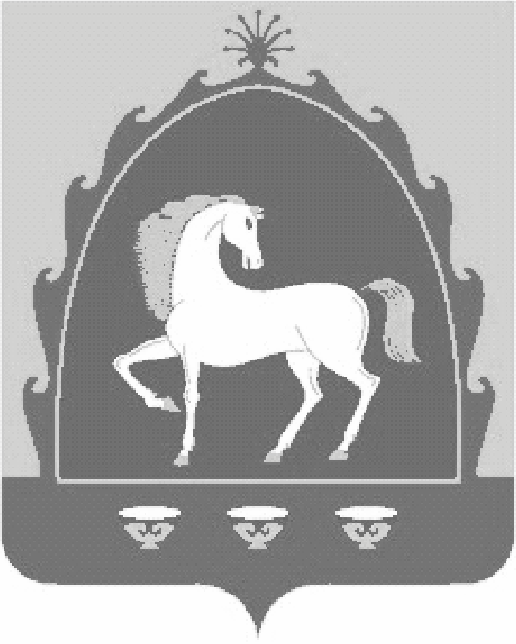 СОВЕТСЕЛЬСКОГО   ПОСЕЛЕНИЯ ТАТЛЫБАЕВСКИЙ   СЕЛЬСОВЕТ МУНИЦИПАЛЬНОГО   РАЙОНА БАЙМАКСКИЙ  РАЙОН РЕСПУБЛИКИ БАШКОРТОСТАН453656 село Татлыбаево,ул. Гиззат Татлыбаева, 48АТел. (34751)  4-45-38.           ?АРАР            «26 »ноябрь 2018й.      №129/1РЕШЕНИЕ«26»ноября  2018 г.Месторасположение объектов (юридический адрес)Наименование объектов кадастровый номерплощадь, кв.м.РБ, д.Карышкино, ул. Худайбердина, 34АНежилое здание02:06:040801:393485,9РБ, д.Абдрахманово, ул.С.Юлаева, 1аНежилое здание02:06:040701:252698,6РБ, д.Янзигитово, ул. С.Юлаева, 1/1Нежилое здание02:06:040401:469662,8РБ, д.Янзигитово, ул.Мельничная,7вНежилое здание02:06:040401:459990,9РБ, д.Карышкино,ул. Ямыш, 32вНежилое здание02:06:040704:61137,2РБ, д.Карышкино, ул. Худайбердина, 34АНежилое здание02:06:040801:393485,9